DEPARTMENT OF COMMERCEANANDARAM DHEKIAL PHOOKAN COLLEGE, NAGAONLECTURE PROGRAMME INSTITUTE OF COMPANIES SECRETARIES OF INDIAOn 17th of August, 2023, a lecture programme on “Career as a Company Secretary” was organized by the Department of Commerce, ADP College in collaboration with the Institute of Companies Secretaries of India, North-eastern Chapter. The programme was attended by 66 students of the Department of Commerce and the faculty members of the Department. It was graced by Mr. Chiranjeev Sarma Roy, chapter in charge of NE Chapter, ICSI; CS Nikhil Jain Gangwal, Chairman ICSI NE Chapter; CS Pravin Kr. Chhajer, Ex-chairman ICSI NE and Mr. Amit More, Director of ICSI, Nagaon Study Center. CS Pravin Chhajer delivered a very informative session on the prospects of career as an CS and also guided on the effective way of preparing for the course. The programme was highly appreciated by the students of the Department.FEW GLIMPSES OF THE PROGRAMME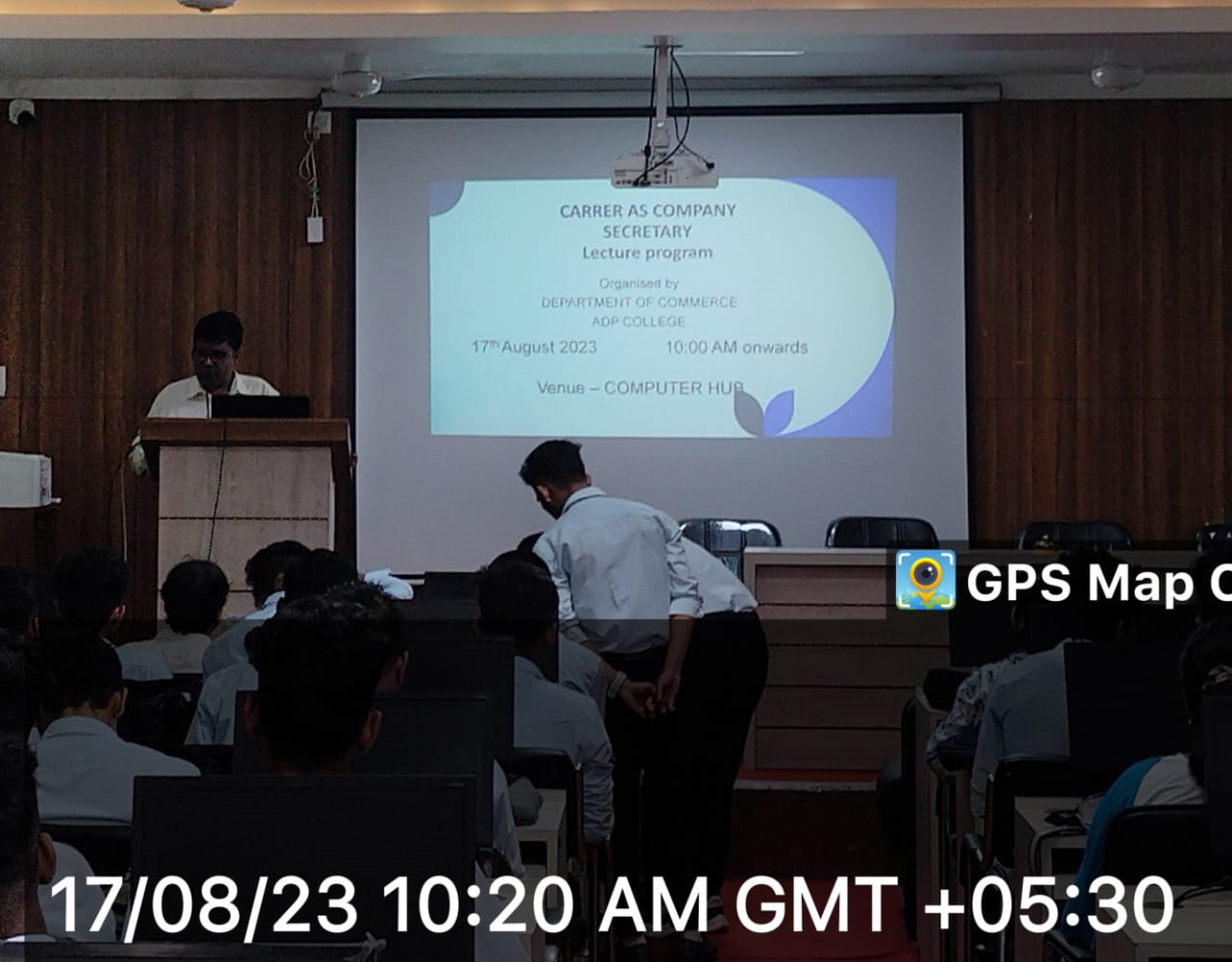 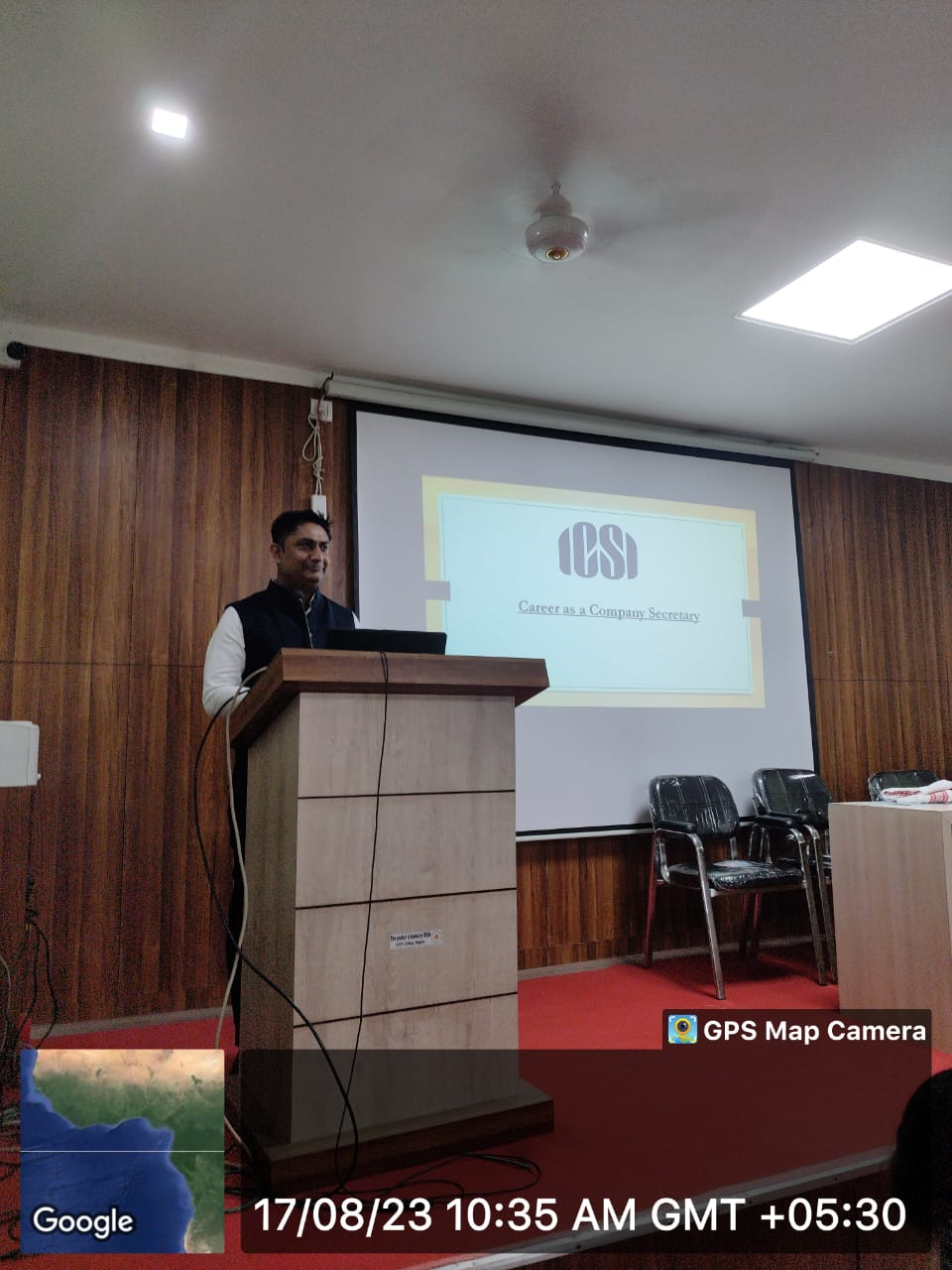 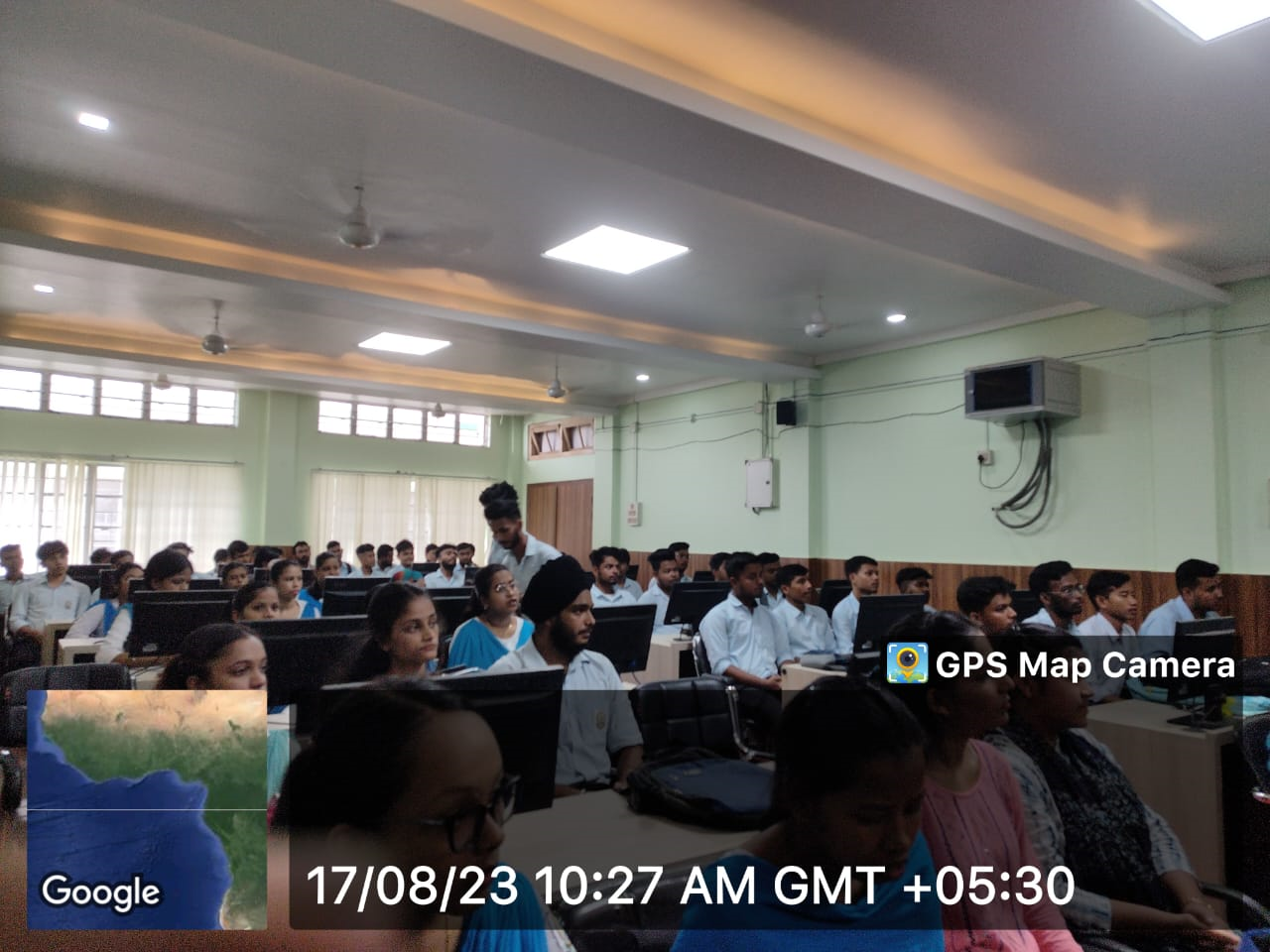 